SAN JOAQUIN VALLEY UNIFIED AIR POLLUTION CONTROL DISTRICT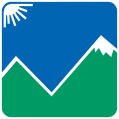 *List all portable equipment registration units operating at the location/project daily.  Print Name:________________________  Signature: ___________________ Phone #:________________________Northern Region OfficeCentral Region OfficeSouthern Region Office4800 Enterprise Way1990 East Gettysburg Avenue34946 Flyover CourtModesto, CA  95356-8718Fresno, CA  93726-0244Bakersfield, CA  93308(209) 557-6400  FAX: (209) 557-6475(559) 230-6000  FAX:  (559) 230-6061(661) 392-5540  FAX: (661) 392-5586Daily Air Curtain Burn Box Record Keeping Form Per ProjectDaily Air Curtain Burn Box Record Keeping Form Per ProjectDaily Air Curtain Burn Box Record Keeping Form Per ProjectDaily Air Curtain Burn Box Record Keeping Form Per ProjectDaily Air Curtain Burn Box Record Keeping Form Per ProjectDaily Air Curtain Burn Box Record Keeping Form Per ProjectCompany Name:Project Location:City:DATELOCATION OF OPERATIONREGISTRATION NUMBERTYPE OF MATERIAL BURNEDTONS/DAY BURN